Конкурсное задание 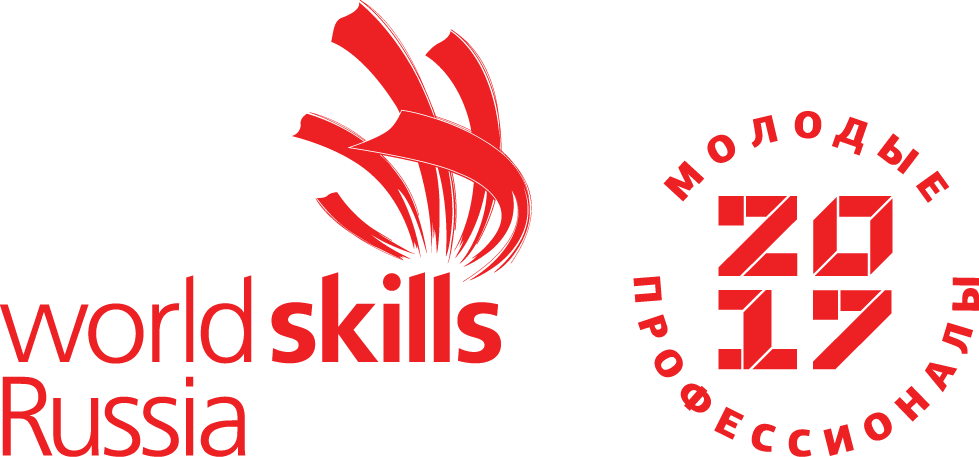 по компетенцииТ23 «Архитектура»Конкурсное задание включает в себя следующие разделы:1. Форма участия в конкурсе 2. Общее время на выполнение3. Задание для конкурса 4. Модули задания и необходимое время 5. Критерии оценки 6. Приложения к заданиюКоличество часов на выполнение задания для студентов СПО:19,5ч.Согласовано:Менеджер компетенции: ___________________/ Манешина Н.И./Т23 Архитектура1. Форма участия в конкурсе:Индивидуальный конкурс.2. Общее время на выполнение: 19,5 часов.3. Задание для конкурсаСодержание конкурсного задания компетенции имеет направленность на выполнение и реализацию задуманного образа объекта, а также самостоятельный творческий поиск решения в достижении конечного результата.Конкурсное задание включает в себя разработку проектного предложения решения фасадов  и архитектурного разреза объекта на основе Технического задания заказчика и выданных им же эскизов поэтажных планов, разработку генплана местности для объекта согласно представленной ситуации, создание 3D модели, макета объекта с элементами благоустройства территории, а также защиту проектного решения объекта в целом.Окончательные аспекты критериев оценки уточняются членами жюри. Оценка производится как в отношении работы модулей, так и в отношении процесса выполнения конкурсной работы. Если участник конкурса не выполняет требования техники безопасности, подвергает опасности себя или других конкурсантов, такой участник может быть отстранен от конкурса.Время и детали конкурсного задания в зависимости от конкурсных условий могут быть изменены членами жюри.Конкурсное задание должно выполняться помодульно. Оценка также происходит от модуля к модулю. Во время конкурса разрабатывается архитектурно-градостроительное решение по заданному объекту в виде архитектурной концепции: типологическая принадлежность объекта — прописывается в КЗ для каждого чемпионата, (одноквартирный или многоквартирный (средней или повышенной этажности) жилой дом или общественное здание зального типа), более точное наименование скрыто до начала соревнований и входит в состав Технического задания заказчика, черный ящик (частично задание выдается на предпроектный этап за неделю, а остальное вскрывается в С-1). 3-5 вариантов типовых планов будут высланы за неделю до начала чемпионата всем участникам для ознакомления, в С-1 вскрывается вслепую один из конвертов с вариантом Технического задания с одним из вариантов поэтажных планов и оглашается.4. Модули задания и необходимое времяМодули и время сведены в таблице 1.Таблица 1Продолжительность (лимит времени) выполнения задания. Общая продолжительность выполнения задания максимально 19,5 часов для студентов СПО (основная линейка)..День первый (6,5 часов) (9.00 – 13.00, 14.00-16.30)К Вам (участникам соревнования) обратился заказчик, для которого надо разработать проектное предложение по архитектурно-градостроительному решению на основании предложенных поэтажных планов и Технического задания в заданном стилевом решении для конкретного местоположения. Модуль A. Анализ и разработка эскизаМатериалы и оборудование: Листы А4 и А3, линейка, простые карандаши, фломастеры для скетча, тулбокс для рисунка, персональный компьютер, клавиатура, мышь, монитор, цветной принтер А4Программное обеспечение: Интернет браузер, MS Office (Word & Excel), Adobe Photoshop, Adobe Illustrator.Анализ объекта проводится участником в течении недели до начала чемпионата и предоставляется в виде отчета в С-1 (не предоставленный отчет рассматривается как не выполнение части модуля и соответственно снимаются баллы за отсутствие работы, позднее работа не принимается): В анализе объекта необходимо осуществить исследование местности и ситуации, поиск аналогов заданного типа здания в создании образа, а также провести развернутый анализ аналогов заданного объекта по объемно-пространственному и планировочному решению, написать пояснительную записку согласно выбранным материалам участником и требованиям ТЗ заказчика;           Отчет оформляется на формате А4 в эл. виде книжной ориентации, и предоставляется распечатанным, печатать шрифтом Times New Roman 14, межстрочный интервал 1,0, выполнить форматирование текста по ширине листа, поля узкие, наличие красной строки обязательно, количество страниц от 10 с фотографиями, схемами и т.д. В день чемпионата С1:Для начала работы над заказом необходимо разработать пакет документов: 1. Разработать поисковые эскизы в формате скетчей по решению фасадов (главного и бокового) не менее 4-х 2. Выполнить в ручной графике перспективное изображение объекта.3. Эскиз по решению генплана участка в заданном масштабе, можно на топосъемке участка, заранее распечатанной, если предоставлена заказчиком.4. На предоставленном заказчиком плане типового этажа и эскиза проектируемого первого, выполнить схемы функционального зонирования.При выполнении этого задания у конкурсантов будет возможность продемонстрировать их навыки, знания и умения в понимании проведение предпроектного этапа работ и сбора исходной документации.  Судьи будут  оценивать у конкурсантов умение предоставить заказчику необходимый пакет документов для дальнейшего проведения проектного этапа согласно нормативным документам.По завершению модуля у конкурсанта должно быть: 1. Схема функционального зонирования, выполненная на распечатанной копии плана 1-ого этажа и типового.2. Не менее 4-х поисковых эскизов по решению образа фасадов и эскиз планировочного решения 1-го этажа. 3. Эскиз по решению генплана участка в заданном масштабе, можно на топосъемке участка, заранее распечатанной, если будет предоставлена. 4. Перспективное изображение объема здания в эскизной подаче. Результаты работ по эскизу должны быть представлены в виде ручной графики (скетчи-эскизы) в цвете и закомпонованы на листе подачи.          По завершению модуля должен быть закомпонован демонстрационный планшет размера А1, где необходимо разместить все эскизы-скетчи. Все остальное выложить на стол.          Все эскизы-скетчи выполняются в цвете, не в масштабе, кроме генплана, но с соблюдением пропорций здания, на поэтажных планах дать привязку осей, подписать входную группу, показать линию разреза. На фасаде должны быть обозначены входы и читаться этажность здания. На генплане дать к нему экспликацию. Все предложения должны быть оригинальными, креативными, не допускается копировать чужое решение. ПРИМЕЧАНИЕ: на рабочем столе компьютера необходимо создать папку под своим номером жребия, где будут размещены все задания по номеру модуля.Модуль B. Разработка генплана участкаМатериалы и оборудование: персональный компьютер, клавиатура, мышь, монитор,  цветной принтер А3,Программное обеспечение: AvtoCAD, ArchiCAD, Autodesk Revit.Согласно  эскизам – скетчам  из модуля A разработать и вычертить часть раздела АГР объекта согласно пожеланиям заказчика - генплан участка. Чертеж вычерчивается на формате А3 в М1:200, М1:500 или М1:1000 в зависимости от типологической принадлежности объекта. Чертеж генплана участка под застройку должен быть выполнен согласно нормативной документации предъявляемой к данному виду чертежей по содержанию и оформлению.Чертеж генплана должен быть с элементами благоустройства территории и оформлен согласно требованиям ГОСТ 21.508-2020 Правила выполнения рабочей документации генеральных планов предприятий, сооружений и жилищно-гражданских объектов Распечатанный чертеж на формате А3 должен быть оформлен согласно ГОСТ Р 21 101-2020 СПДС.По завершению модуля у конкурсанта должно быть:Распечатанный генплан участка на А3 в заданном масштабе.На рабочем столе компьютера в папке модуля должны быть сохранены: в рабочей программе чертеж генплана участка; чертеж генплана участка сохраненный в программе для печати PDF или jpg.ПРИМЕЧАНИЕ: на рабочем столе в папке с номером участника, необходимо создать папку под номером модуля, где будут размещены все задания по данному модулю. По завершению конкурсного дня эскизы участника должны быть отсканированы техническим экспертом в цвете и размещены в папке на рабочем столе компьютера участника День второй (8 часов) (9.00-12.30, 13.30-18.00)Модуль C. Макет объекта (вариативная часть)Материалы и оборудование: макетный коврик А3, линейка, нож, клей, пенокартон белый δ =3мм, финский цветной картон, пластик.Задание выполняется вручную с помощью предоставленных материалов. Необходимо создать рабочий макет  в М1:100 - М1:300 в цвете или черно-белый согласно выбранному эскизу модуля A. Макет необходимо разместить на жесткой основе с элементами благоустройства территории.     По завершению модуля у конкурсанта должен быть выполнен макет на подмакетнике в заданном масштабе с элементами благоустройства.     ПРИМЕЧАНИЕ: по завершению конкурсного дня макеты участников должны быть отфотографированы техэкспертом с разных сторон и размещены в папке Макет на рабочем столе компьютера каждого участника. Модуль D: Архитектурный раздел проектной документацииМатериалы и оборудование: персональный компьютер, клавиатура, мышь, монитор, принтер А3,Программное обеспечение: AvtoCAD, ArchiCAD, Autodesk Revit.На основе выполненных эскизов из модуля A разработать и вычертить часть архитектурного раздела проектной документации согласно пожеланиям заказчика. Предложение должно быть оригинальным, креативным, не копировать чужое решение, при этом отвечать требованиям нормативной документации и правилам оформления проектной документации. Чертежи плана на отм.+0,000, главного фасада и разреза вычерчиваются на формате А3 в М1:50, М1:100, М1:200, М1:300 в зависимости от типологической принадлежности здания. Вся информация на формате должна быть представлена таким образом, чтобы клиент мог получить характеристику объекта без Вашего непосредственного присутствия.Выполнить чертеж 1-го этажа плана заказчика с Вашим предложением по изменению входной группы согласно требованиям нормативной документации предъявляемым к чертежам поэтажных планов в составе ПСД ( осевые размеры, экспликация и площади помещений). На чертеже главного фасада (2-х мерное изображение вычерченное, а не взятое с модели) должны присутствовать осевые привязки с размерами, высотные отметки, цветовое решение может отсутствовать;Разрез выполнить по самым информативным помещениям объекта проектирования (жилой дом по лестнице, общественное здание по универсальному зрительному или выставочному залам,  по спортивным залам. На разрезе помимо осевых размеров и высотных отметок должны быть показаны флажки с составом материалов стен, перекрытий, кровли (минимум 2флажка), читаться конструктивное решение здания, особенно крыши попадающие в разрез (показать балки, фермы и другие большепролетные конструкции при необходимости).           Оформление всех чертежей должно быть выполнено согласно ГОСТ Р 21 101-2020 СПДС.По завершению модуля у конкурсанта должно быть:Распечатанные чертежи на А3 в заданном масштабе, с рамкой и заполненным штампом.На рабочем столе компьютера в папке соревновательного модуля сохраненные чертежи в рабочих программах и отдельно в файлах pdf. или jpg. Для печати.День третий (5,5 часов) (9.30-12.30, 13.30-16.00)          Модуль E: 3D модель и визуализация объекта (вариативная часть)       Материалы и оборудование: персональный компьютер, мышь, клавиатура, бумагаПрограммное обеспечение: 3DSMax, ArchiCAD, Autodesk Revit, Adobe Photoshop, Adobe        IllustratorНа основе выбранных предложений из модуля B разработать 3D модель объекта в цвете и материале. Технические параметры разработки проектаМасштаб модели объекта 1:1Единицы измерения объекта – ммМодель находится в нуле координатЦелостность модели (геометрии объема, окна и т.д.) Формирование сцены объекта (подложка в виде ландшафта)Наличие источника света (солнца) и падающих тенейТекстура и материал конструкции здания из стандартной библиотекиРендер перспективного изображения объекта, формат файлов сохранения JPEG с разрешением 600пикс., под названием “ЗD модель”.  Рендер модели со вставкой в ситуацию, формат файлов JPEG, в программе Adobe Photoshop (при тяжелом рендере допускается скриншот экрана), при работе в программе должны быть прописаны слои.Выход продуктов пятого модуля:Рабочий файл с трехмерной моделью «Проект» в папке соревновательного модуля на рабочем столеФайл рендера с названием «3Dмодель» и файл со вставкой в ситуацию, в папке соревновательного модуля на рабочем столе.ПРИМЕЧАНИЕ: В папке с номером жребия на вашем рабочем столе создать папку «3D объект» в которой разместить файлы. Модуль F. Защита проекта с презентациейОборудование и материалы: цветной принтер формата А1, инженерная бумага формат А1. проектор, экран, флешнакопитель,  макет,  плакат, презентацияПрограммное обеспечение: 3DSMax, ArchiCAD, Autodesk Revit, Adobe Photoshop, Adobe Illustrator, Microsoft Power Point.Для презентации проекта заказчику нужен демонстрационный плакат размером 1000х1400мм, который полностью отразит проектное предложение по заданному объекту, его креативность и глубину проработки, а также заинтересует заказчика и будет выбран  для разработки рабочей документации и строительства.На плакате обязательно должны быть следующие элементы:1. Название проекта и разработчик2. Техническое задание с поэтажными планами и краткая пояснительная записка (выполненные в модуле A)3. Небольшое пояснение к проекту (задачи и цели проекта)4. Сканы эскизов (перспектива и фасады обязательно)5. Рендер модели со вставкой в ситуацию по заданию модуля 46. Чертежи генплана, плана на отм. +0,000мм, фасада, разреза согласно модулю 26. Фото макета объекта7.  Презентация проекта в Power PointТехнические параметры выполнения плаката:Плакат заданного размера должен быть грамотно закомпонован, ориентация книжная, формат сохранения JPEG с разрешением 300 пикс., распечатан на формате А0/А1.Выход продуктов шестого модуля:Распечатанный плакат защитыРабочий файл плаката «Планшет» в папке соревновательного модуля на рабочем столе в программе.Демонстрационный файл плаката «Планшет» в папке соревновательного модуля на рабочем столе сохранение pdf. или jpg.Презентация в программе Microsoft Power Point, где должны присутствовать эскизы выполненные в модуле 1, планы заказчика и план с исправлениями, фасад, разрез, 3D модель в ситуации.На основе ранее выполненных модулей подготовиться к защите в течение 10-15 минут.При защите необходимо показать презентацию с докладом на 5-7 минут по выполненным модулям и ответить на три вопроса от экспертов.Доклад должен быть грамотно  и четко изложен по теме задания. Время модуля включает время защиты.5   Критерии оценки.В данном разделе определены критерии оценки и количество начисляемых баллов (субъективные и объективные) таблица 2. Общее количество баллов задания/модуля по всем критериям оценки составляет 100.Таблица 2.№ п/пНаименование Расчетное времяВремя на задание1.Модуль А. Анализ и разработка эскиза.С1 9.00 – 12.303,5 часа + неделя до чемпионата2.Модуль B. Генплан участка С1 14.00 –16.302,5 часа3.Модуль С. Макет объектаС2 09.00-12.303,5 часа4.Модуль D. Архитектурный раздел
проектной документацииС2 13.30 – 18.004,5 часа5.Модуль E. 3D модель и визуализация объекта(вариатив)С3 9.00-12.303 часа6.Модуль F. Защита проекта с презентациейС3 14.30 – 17.002,5 часаРазделКритерийОценкиОценкиОценкиРазделКритерийСудейская (если это применимо)ОбъективнаяОбщаяАТворческая составляющая, исследование91322ВРазработка генплана участка3,5912,5СМакет объекта3,51114,5DВычерчивание объекта в составе архитектурного раздела6,51925,5ЕВизуализация (графический редактор и 3D объем)5914FИтоговая работа4,5711,5Итого = Итого = 3268100